Cameron Park Community Services District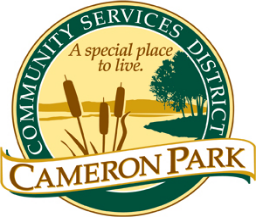 2502 Country Club DriveCameron Park, CA 95682	Architectural Review CommitteeTuesday, May 24th, 20228:30 a.m.Cameron Park Community Services District2502 Country Club Drive, Cameron ParkConformed AgendaMembers:  Chair, Kathi Markan (KM), Vice-Chair, Brennen Overstreet (BO), Jeff Heuerman (JH)Alternates: Kathryn Gilfillan (KG), David Chighizola (DC)Staff:  CC&R Compliance Officer Jim Mog CALL TO ORDER – 8:36 AMROLL CALL – B0, JH – KM AbsentPublic testimony will be received on each agenda item as it is called. Principal party on each side of an issue is allocated 10 minutes to speak, individual comments are limited to 3 minutes except with the consent of the Committee; individuals shall be allowed to speak on an item only once. Members of the audience are asked to volunteer their name before addressing the Committee. The Committee reserves the right to waive said rules by a majority vote.APPROVAL OF AGENDAAPPROVAL OF CONFORMED AGENDAConformed Agenda – ARC Committee Meeting – May 10th, 2022 – Held over.OPEN FORUM Members of the public may speak on any item not on the agenda that falls within the responsibilities of the Committee.COMMITTEE REVIEW/ACTION Items Requiring ACTION - Discuss and ApproveNew BusinessADMINISTRATIVE APPROVALSReview and Support Staffs ApprovalsStaff Approved Roofs – (1) OneStaff Approved Solar - (4) FourStaff Approved Trees Removals - (1) OneItems for Future Architectural Review Committee Agendas - None5.  	Items to take to the CC&R Committee - NoneMATTERS TO AND FROM COMMITTEE MEMBERS AND STAFF - NoneADJOURNMENT - 8:59 AMConformed Agenda Prepared by:			Conformed Agenda Approved by:___________________________________		___________________________________Jim Mog						Kathi Markan, ChairCC&R Officer	 					Architectural Review CommitteeItem #Property AddressUnitAPNProjectStatus2a.2960 Boeing Rd.Airpark Estates083-141-014Additional Dwelling UnitApproved2b.3360 Oxford RdAirpark Estates083-242-009Swimming PoolApproved2c.3711 Valerio Dr.Cameron Park N. Unit 6083-322-001DeckApproved2d.4008 Plateau Cir.The Plateau116-690-019FenceApproved2e.3198 Bonanza Dr.Air Park Estates083-201-004Swimming PoolApproved2f.3685 Millbrae Rd.Cameron Park N. Unit 2082-164-009Swimming PoolApproved